ЧЕРКАСЬКА ОБЛАСНА РАДАР І Ш Е Н Н Я26.05.2023                                                                             № 19-2/VIIIПро втрату чинності рішення Черкаської обласної ради 
від 03.03.2023 № 18-2/VIIIВідповідно до пункту 20 частини першої статті 43, статті 60 Закону України "Про місцеве самоврядування в Україні", обласна рада в и р і ш и л а:1. Визнати таким, що втратило чинність, рішення Черкаської обласної ради від 03.03.2023 № 18-2/VIII «Про передачу у власність територіальної громади міста Черкаси Комунального підприємства «АЕРОПОРТ ЧЕРКАСИ ЧЕРКАСЬКОЇ ОБЛАСНОЇ РАДИ» (Код ЄДРПОУ 01130710) як єдиного майнового комплексу».2. Контроль за виконанням рішення покласти на постійну комісію обласної ради з питань комунальної власності, підприємництва та регуляторної політики.Голова 									А. ПІДГОРНИЙ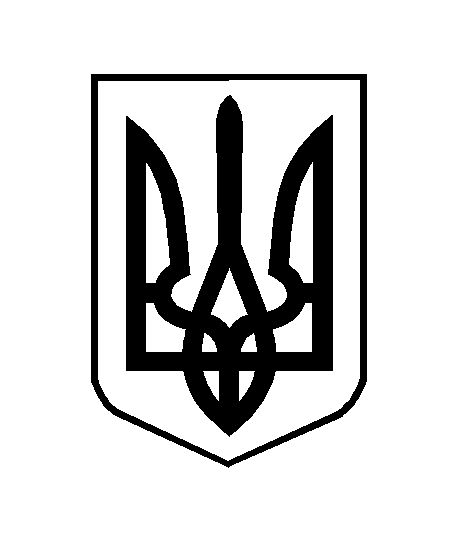 